ППМИ 2024 !                              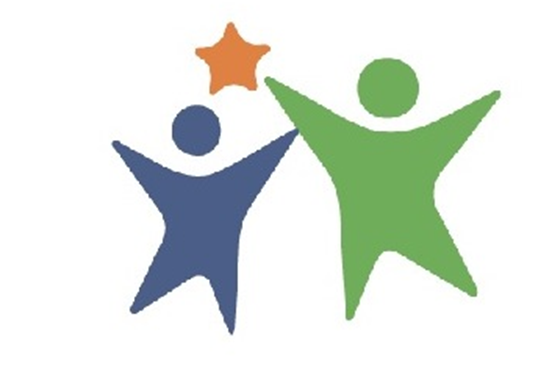 26 января  2024 г. в 15:00ч.   в с. Новояппарово  ул. Школьная, д.18  сельского поселения Казангуловский сельсовет МР Давлекановский  район состоится итоговое  собрание по выбору проекта в рамках ППМИ.Повестка дня:1. Информация о Программе поддержки местных инициатив в Республике Башкортостан и возможном участии в нем сельского поселения. 2. О наиболее  острых социально-экономических проблемах сельского поселения, связанных с социальной и экономической инфраструктурой и выборе проекта для участия в ППМИ 3. О софинансировании проекта ППМИ со стороны сельского поселения, населения и спонсоров 4. Утверждение  инициативной   группы для работы в рамках ППМИ             Администрация сельского поселения.